Évaluations en mathématiques-CM2-objectif non atteint : l’élève ne maîtrise pas du tout ce qui est attendu au CM2	 objectif partiellement atteint : l’élève ne maîtrise pas encore ce qui est attendu au CM2objectif atteint : l’élève maîtrise ce qui est attendu au CM2 objectif dépassé : l’élève a dépassé ce qui est attendu au CM2 les exercices qui suivent ce signe permettent de savoir si l’élève a dépassé l’objectif (         )L’indication « LSUN  » correspond aux compétences présentes dans le Livret Scolaire Unique NumériqueEspace et géométrieApprendre à raisonner selon les propriétés des figures a. Trouve la figure-mystère qui correspond à cette définition. Utilise tes instruments de mesure.« J’ai au moins un angle droit. Je ne suis pas un quadrilatère. J’ai un côté qui mesure 25 mm. »               A                             B                                             C                                                        -La figure-mystère est la figure ……… Que peux-tu dire de la figure B ? …………………………………………………………………………………………..Explique : …………………………………………………………………………………………………………………………………………………………………………………………………………………………………………………………………………………………Connaître le vocabulaire de la géométrie                  			  	définitions précisesb. Qu’est-ce qu’une droite, en géométrie ? Comment la code-t-on ?……………………………………………………………………………………………………………………………………………………………………………………………………………………………………………………………………………………………………………………c. Qu’est-ce qu’un segment, en géométrie ? Comment le code-t-on ?……………………………………………………………………………………………………………………………………………………………………………………………………………………………………………………………………………………………………………………d. Qu’est-ce qu’un point, en géométrie ? Comment le code-t-on ?……………………………………………………………………………………………………………………………………………………………………………………………………………………………………………………………………………………………………………………Nombres et calculAdditionner des entiers         soustraire des entiers         ( travail soigné)a. Pose.    1 580 + 467 + 57                 2 708 – 546                4 078 + 19 187               43 079 – 4 259 Connaître les nombres à 6 chiffres b. Écris en lettres ou en chiffres, selon le cas.     Mille-neuf-cent-soixante-seize : ………………………602 300 : ………………………………………………………………………..      trois-cent-mille : …………………………………quatre-vingt-dix-huit-mille-cinquante-neuf : …………………   202 020 : ………………………………………………………… sept-millions-cinq-cent-douze-mille : ……………………    20 000 700 : ……………………………………………………….Maitriser les tables de multiplication (2 à 5)                      Effectuer des multiplications en ligne                    c. ………………   ;   ………………   ;   ………………   ;   ………………   ;   ………………   ;   ………………   ;   ………………   d. Calcule en ligne.      45 x 3 = ….............................................        63 x 4 = ...........................................105 x 8 = ………………………………..   1 200 x 3 = ……………………………..   169 x 5 = ……………………………………....Grandeurs et mesuresEstimer un ordre de grandeur  		Connaître les unités de mesures de longueurs e. Complète avec l’unité qui convient : mg, g, kg ou t.Un paquebot pèse plusieurs ……                                  Une puce pèse 1 ……     (ou 0,001…...)Un livre de maths pèse 500 ……    (ou 0,5…...)                          Ton cartable rempli pèse plusieurs …...Un cageot de fruits pèse plusieurs…...                                La statue de la Liberté pèse 225 ……f. Coche la bonne réponse.	Un clavier d’ordinateur mesure   	 4 cm	 40 cm	 4 m	 	 40 mmDe Toutry à Époisses, il y a : 	              500 m	 4 km	 40km	 300 cmUn homme peut mesurer : 		 180 m	 180 cm	 180 km	 180 mmLa hauteur d’un arbre peut être de :  5 cm	 5 m		 500 m	 5 kmg.Place, dans le tableau, les mesures que tu as cochées (dans l’exercice f.) : h. Combien y a-t-il de m dans un km ? ………………………  Combien y a-t-il de cm dans un m ? ……………………Grandeurs et mesuresRésoudre des problèmes impliquant des mesures (longueurs)         ( bonne présentation)a. Michel veut installer un réfrigérateur et un meuble dans sa cuisine. Il y a 1 m entre l’évier et le mur. En largeur, le réfrigérateur mesure 52 cm, et le meuble 400 mm.     Y aura-t-il assez de place ?………………………………………………………………………………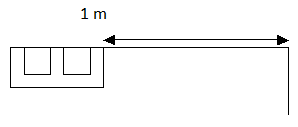 ………………………………………………………………………………………………………………………………………………………………………………………………………………………………………………………………………………………………………………………………							   .......................…………..................................................Espace et géométrieConnaître le vocabulaire de la géométrie                  b. Écris la définition des objets géométriques suivants, et relie avec le bon exemple. (4 définitions justes)-droite : ……………………………………………………………..……………………………………………………………………………     -		--côté : ……………………………………………………………………………………………………………………………………………….     -		--diagonale : ……………………………………………………    			………………………………………………………………………..          -                      --angle : ………………………………………………………………..……………………………………………………………………………..    -		-Nombres et calculÉcrire les grands nombres LSUN c. Dictée de nombres :  …………………………………………   ;   …………………………………………. ; …………………………………………………………………………. ; …………………………………………    ; …………………………………………Maitriser les tables de multiplication (2 à 9)  d. Écris le résultat des calculs dits par le maître.………………   ;   ………………   ;   ………………   ;   ………………   ;   ………………   ;   ………………   ;   ………………   e. Calcule en ligne.      45 x 7 = ….............................................        63 x 4 = ...........................................105 x 8 = ………………………………..   1 200 x 3 = ……………………………..   169 x 5 = ……………………………………....Poser la multiplication LSUN    ( bonne présentation)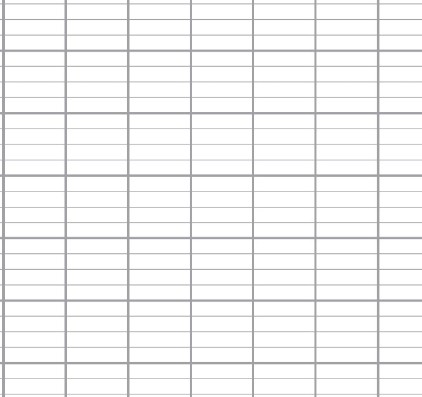 a. Pose l’opération en colonnes dans le cadre.                                     154 x 147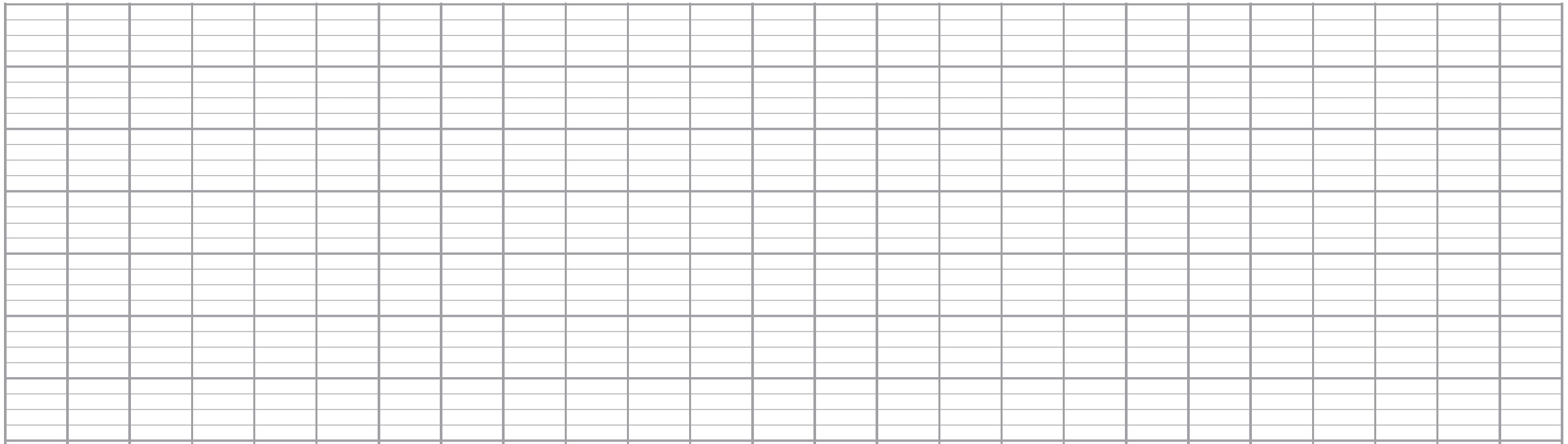 Multiplier par 10, 100, 1 000                                                                                  ( ne pose qu’à bon escient)c. Effectue :35 x 10 = …………….   67 x 1 000 = …………..  3 500 x 100 = ……………………   59 x 10 000 = ………………………Nombres et calculConnaître les notions de multiples et de divisibilité a. 1 275 est multiple : (entoure)	      de	10 ?	de 100 ?	de 2 ?		de 5 ?		de 25 ?80 est multiple : (entoure)	      de	10 ?	de 100 ?	de 2 ?		de 5 ?		de 25 ?Trouve toutes les façons de constituer des groupes d’élèves équitables s’il y a 18 élèves dans une classe. ……………………………………………………………………………………………………………………………………………….………………………………………………………………………………………………………………………………………………………….. ………………………………………………………………………………………………………………………………………………………….. N. Utiliser et représenter des fractions simples LSUN              b. Écris en chiffres : un quart : ……	deux tiers : ……..	un demi : ……..	trois quarts : ……..Relie :N. Résoudre des problèmes par le calcul LSUN                                               travail bien présenté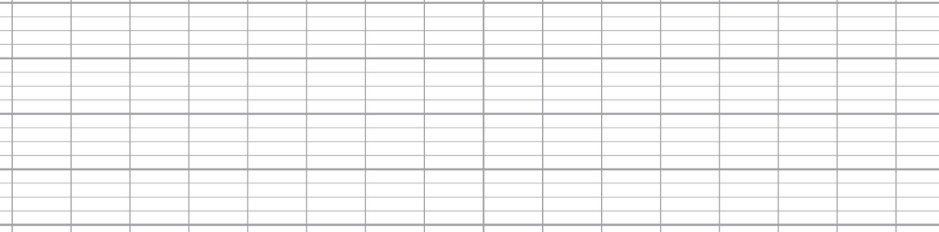 N. Utiliser les grands nombres – les comparer, les ranger LSUN                                               d. Effectue l’exercice 18 p. 41 d’Outils pour les maths CM2                              réponses bien expriméesGrandeurs et mesuresM. Résoudre des problèmes impliquant des grandeurs                          bien justifié, bien présentéa. Combien de verres de 20 cL peut-on servir si on a acheté 5 L de jus d’orange ?M. Résoudre des problèmes impliquant des masses LSUN 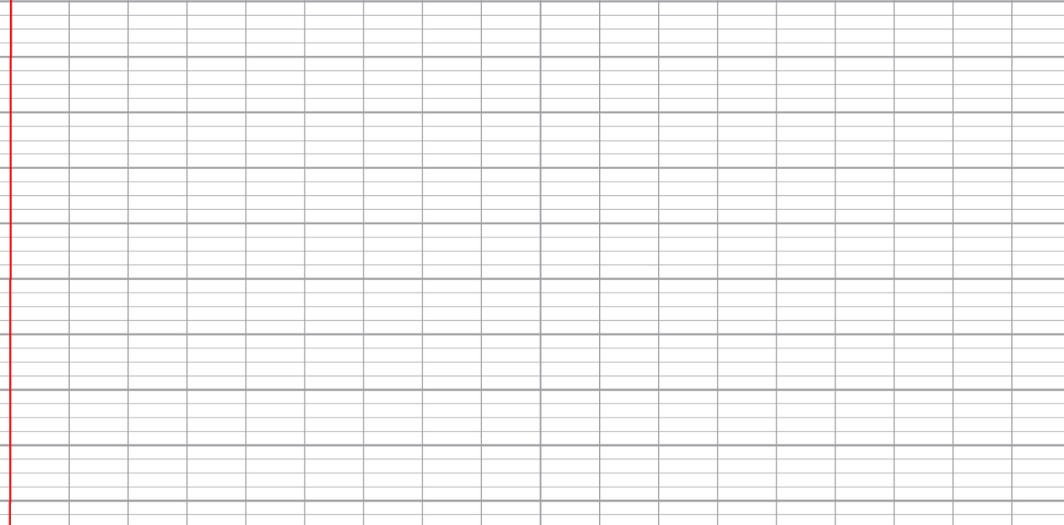 Espace et géométrieG. Se repérer et se déplacer dans les représentations de l’espace  LSUN          soinc. En utilisant ces lignes de cahier, à partir du point A, trace les déplacements suivants :    AG. Reconnaître les notions de géométrie (perpendicularité, parallélisme) LSUN           aucune erreura. Quelles sont les deux droites parallèles ?  ………………										  				d1                      d2   d3      d4 			d5							d6b. Construis deux droites parallèles à d7. L’une d’entre elles devra passer par le point A.								          d7c. Trace une droite (d).Place un point A sur (d) et un point B distinct de (d).Construis la droite perpendiculaire à (d) passant par A.Construis la droite perpendiculaire à (d) passant par B.Nombres et calcul N. Calculer avec des nombres entiers – diviser en ligne LSUN    a. 10 : 6 = ……….reste ……….  72 : 10 = ………………………………… 81 : 9 = …………………… 34 : 8 = …………………….29 : 40 = ……………………..  502 : 2 = …………………………… 1500 : 3 = ………………………………………..N. Calculer avec des nombres entiers – diviser en ligne LSUN    b. Effectue en ligne.  430 : 10 = …………… 	600 : 10 = …………… 	4 000 : 100 = …………… 640 000 : 1 000 = = …………… 		 98 000 000 : 10 = = …………………….  c. Résous. L’école a besoin de 2 000 feuilles bleues pour cette année. Ces feuilles sont vendues par sachets de 100. Combien de sachets doit-on acheter ? Il faut aussi 4 000 feuilles blanches. Combien de sachets de 250 feuilles doit-on acheter ?N. Utiliser et représenter des fractions simples LSUN                                                     aucune erreurd. Encadre par deux entiers qui se suivent. ex : 3 <  < 4         … <  < …       	 …<  < …    	  …<  <… e. Effectue comme l’exemple.	  Ex :   =  2 + 			  = …… +   = …… + ……		 = ………………	     = …………………….	        = ……………………         Grandeurs et mesures                        bien justifiéM. Comparer, estimer, mesurer des grandeurs (aires) LSUN f.  Calcule l’aire de ce carré en cm².    …………………………………………………………………………………………………………………………				Grandeurs et mesuresM. Comparer, estimer, mesurer des grandeurs (aires) dans des problèmes LSUN 									                      9 m                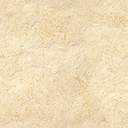                                                                                                                                                                                     15 m                                                                                                                                                                                    25 mNombres et calcul N  Calculer avec des nombres entiers (division posée) LSUN a. Effectue. N.  Calculer avec des nombres entiers (moitiés) LSUN b. Calcule la moitié de ces nombres324   ……………..     276  ……………….     198  ……………….    15 208  …………..N. Résoudre des problèmes avec du calcul   LSUN    c.Une grenouille fait des bonds de 13 cm. Elle traverse un chemin qui mesure 496 cm de large.Combien de sauts doit-elle faire ?	    N. Utiliser des fractions simples (additions) LSUN d. Calcule :     +  = ……	   +  = ……	          +  = ………         × 3 = ………Espace et géométrieG. Connaître des mots et des notions concernant la géométrie (polygones) e. Renseigne ce questionnaire.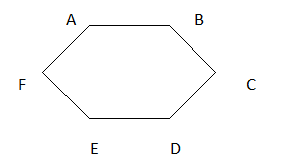 - Nomme un sommet du polygone. ………….- Nomme un côté du polygone. …………….- Trace toutes les diagonales du polygone. Combien y en a-t-il ? ……..- Quelle diagonale est aussi un axe de symétrie du polygone ? …………………………………- Nomme deux côtés perpendiculaires. …………et……….- Nomme deux côtés parallèles.  …………..…et……………- Comment s’appelle ce polygone ? ……………………………………………………………..			G.Utiliser les notions d’égalités de longueurs ou d’angles (triangles) LSUN a. Construis un triangle équilatéral ABC tel que AB = 4 cm.b. Construis un triangle rectangle DEF,  rectangle en D et où DE = 5 cm.G. Reconnaître des relations géométriques (égalité, parallélisme, de perpendicularité…) LSUN        c. Entoure les affirmations exactes. Tu dois observer, vérifier, mesurer, réfléchir avant de répondre.  aucune erreurJe suis un losange.Je suis un carré.Je ne suis qu’un parallélogramme.J’ai 4 côtés égaux.J’ai 4 angles droits.Mes côtés opposés sont parallèles.Je suis un quadrilatère.d. Termine cette figure pour obtenir un rectangle.    soin, précision								       e. Identifie ce quadrilatère. Trace ses diagonales. Qu’ont-elles de particulier ? 		……………….……………….……………….……………………………………………………………….……………….……………….…………………………………………….……………….……………….……………….……………………………………………..Nombres et calculN. Calculer avec des nombres entiers (division posée) LSUN    a. Effectue :  		                  1 7   8 5 9       2 4								N. Utiliser et représenter les nombres décimaux LSUN        maîtrise des 7 exercicesb. Devine. Je suis un nombre décimal. J’ai 8 pour chiffre des dizaines, mon chiffre des centièmes est la moitié du chiffre des dizaines. Les deux autres chiffres sont des zéros.          Je suis  .  .  ,  .  .  		c. Dans chaque nombre, entoure le chiffre des centièmes s’il y en a un. 					100,02	     13,5           0,84	  178	           2,487   	 4,875214d. Écris sous la forme d’un nombre décimal.5 dizaines + 4 unités +  +  = ……………………	        0  +  +  = ……………………..		e. Écris sous la forme d’un nombre décimal. 								    = ………….. 	             = …………..	   	  = ……………   	             = …………..  f. Compare avec <, > ou =.    2,8 … 2,67            3,04 … 3,4             8 … 7,98           0,9 … 2           1,45 … 3,45           8,6 … 8,60 	    g. Encadre chaque nombre par 2 nombres entiers consécutifs.	  ……< 5,9 < ……                         ……<16,02<……                   ………<100,75<……… h. Continue les suites.    2 < 2,5 < ……… < ……… < ………				6,98 < 6,99 < ………… < ………… < …………2,6 < 2,8 < ……… < ……… < ………			5,06 < 5,16 < …………< …………< …………			Grandeurs et mesuresM. Comparer, estimer, mesurer des grandeurs (conversion - durées) LSUN       bien justifié, bien présentéa. Des fans du Seigneur des Anneaux décident de voir toute la trilogie d’un coup. Les voilà donc partis pour 533 min de film. Combien cela représente-t-il en heures et minutes ?		M. Comparer, estimer, mesurer des grandeurs (calcul de durées) LSUN       bien justifié, bien présentéb. Trouve la durée d’un film commencé à 20h35 et terminé à 22h18.					M. Mesurer des grandeurs (longueurs – périmètres) LSUN         aucune erreurc. Calcule le périmètre de ces figures.									ABCD est un rectangle de longueur 7 cm et de largeur 4 cm.Calcul : …….……………….……………….……………….…Réponse : Le périmètre d’ABCD est de ………….…    …………. .EFGH est un losange dont le côté mesure 42 mm.……………….……………….……………….……………….………………….……………….……………….……………….…IJKL est un carré dont le côté mesure 2,5 cm.……………….……………….……………….……………….………………….……………….……………….……………….…MNO est un triangle équilatéral dont le côté mesure 3,1 m.……………….……………….……………….……………….………………….……………….……………….……………….…Espace et géométrieG. Utiliser des relations géométriques (égalité, parallélisme, vocabulaire du cercle…) LSUN       a. Construction géométrique. SERS-TOI BIEN DU PAPIER POINTÉ !   					       Trace un cercle de centre H dont le diamètre mesure 6 cm.Quelle est la longueur d’un rayon ? ………………………………………………………………………………Trace un diamètre [AB] de ce cercle.Trace une droite parallèle à [AB] coupant le cercle en 2 points, nommés D et C.  Trace le quadrilatère ABCD.  Que peux-tu dire du quadrilatère ABCD ? ……………………………………………………………………….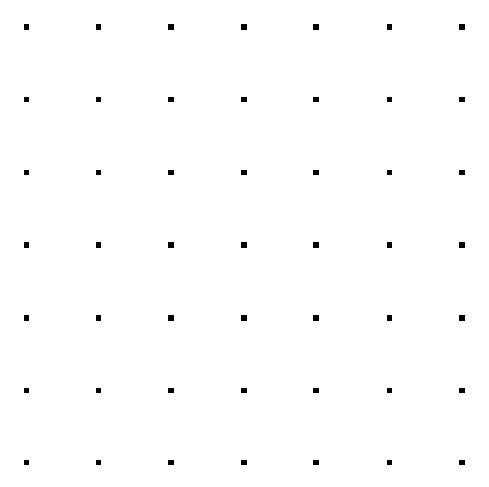 G. Reproduire un assemblage de figures         soin, précisionb. Reproduis cette figure à l’identique après l’avoir observée.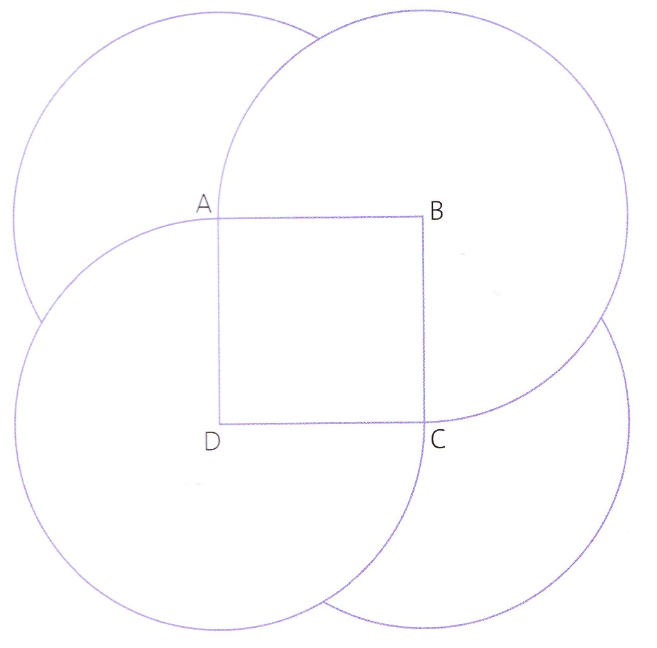 Espace et géométrieG. Utiliser des relations géométriques (égalité, parallélisme, vocabulaire du cercle, angles…) LSUN       a. programme de construction à effectuer dans le cadre gris (la première consigne est déjà faite)	Trace un segment [GR] de 55 mm.Trace un segment [RA] de 35 mm pour que [GR] ne soit pas perpendiculaire à [RA].Trace un arc de cercle de centre A et de rayon 55 mm.Trace un arc de cercle de centre G et de rayon 35 mm. Les deux arcs de cercle se croisent en un point M.Trace [GM] et [AM].Quelle figure as-tu obtenue ? …………………………………………………………………………………………………………..Dans la figure que tu as construite, l’angle est aigu   obtus   droit En t’aidant d’un gabarit, donne une mesure approximative de l’angle  : ……………………Dans la figure que tu as construite, l’angle est aigu   obtus   droit En t’aidant d’un gabarit, donne une mesure approximative de l’angle Â : ……………………Nombres et calculN. Calculer avec des nombres entiers (décimaux) LSUN     aucune erreurb. Effectue :	1 + 0,7 = …………	1,2 + 0,75 = …………	12 + 1,2 = …………	100 + 0,01 = ……………    1 – 0,8 = …………    10 – 5,25 = ………….       25,8 – 3,6 = …………..	79 – 0,5 = ………………Effectue en colonnes.                  145,7 + 34,89	     	  	154 – 45,24		             	N.Représenter les nombres décimaux (décompositions) LSUN     décomposition multiplicativec. Décompose.    18,57 = 10 + 8 + 0,5 + 0,07 = (……. × 10) + (……× 1) + (……× 0,1) + (……× 0,01)				       7,593 = ……………………………………………………..…=  (…… × ……….) + (……× ……...) + (……× ………..) + (……× ………..)4 509,3 = ………………………………………………………… =  (…… × ………..) + (……× ………) + (……× …..…) + (……× ….…)N. Représenter les nombres décimaux (droite) LSUN    a. Quels sont les nombres indiqués par ces flèches ?	                     A                                                                                                        B                                                                             C       0                                                                                  0,1                                                                    0,19    0,2Le nombre A est :…………	  	Le nombre B est :…………	Le nombre C est :…………				N. Calculer avec des nombres entiers et décimaux LSUN        b. Trouve la moitié.												Grandeurs et mesuresM. Lire un graphique        référence historiquec. N° 2 p 175 (outils pour les maths)		Écris seulement tes réponses, ne copie pas tout l’énoncé.Nombres et calculN. Résoudre des problèmes (avec décimaux) LSUN          bien justifié, bien présenté d.  Lisa avait 22,57 € dans son porte-monnaie. Elle a donné un billet de 20 € au pharmacien qui lui a rendu 3,55 €. Ensuite, elle a acheté 2 baguettes à 0,95 € l’une.Quelle somme lui reste-t-il dans son porte-monnaie ?     Nombres et calculN. Calculer avec des nombres décimaux LSUN        a. Calcule : 1,5 × 100 = …………	0,08 × 10 =……….	2,89 ×10 = …….    4,009 × 100 = ………16 : 10 = ………  	37,5 : 10 = ………	1,8 : 10 = ………	 7 516 : 100 = ……………b. À la loterie, la somme de 5 089 € a été partagée entre les 100 gagnants. Combien chacun a-t-il gagné ?……………….……………….……………….……………….……………………..……………….……………….……………….……………….……………………….c. À la loterie, une somme a été partagée entre les dix gagnants. Chacun a reçu 107,40 €. Quelle était la somme à partager au départ ?……………….……………….……………….……………….………………………………………………………………….……………….……………….……………….………………………………………………….d. Effectue en colonnes.     29,761 + 31,27                     483 – 67,58	        	               19,5 x 7N. Utiliser les nombres décimaux LSUN        e. Arrondis ces nombres à l’unité la plus proche.									       1,38  ………		0,64  ………		7,809  ………		140,758  ………	0,09  ………N. Compléter un tableau de proportionnalité. f. Complète ce tableau de proportionnalité.             	       x………..Grandeurs et mesuresM. Estimer des mesures d’angles   LSUN       b. Sans gabarit, entoure la mesure qui correspond à l’angle Â.	90°	140°	10°	45°      Ac. À l’aide de gabarits d’angles, construis un triangle équilatéral de côté 4 cm. (Les trois angles d’un triangle équilatéral sont égaux et mesurent chacun un tiers de 180°.)Construis un hexagone avec 6 angles obtus (il n’y a qu’un gabarit d’angle obtus dans l’enveloppe) dont les côtés mesurent la longueur de ton choix.Nombres et calculN. Calculer avec des nombres décimaux LSUN        a. Effectue en colonnes.        5,67 x 65	                                        4,65 : 5	N. Résoudre des problèmes (impliquant la proportionnalité) LSUN        b. Au marché, François a acheté 4 kg de tomates pour 12 €. Pour 7 kg de tomates, Jacques a payé 21 €. Cette situation est-elle proportionnelle ?                 Justifie ta réponse par des calculs. Si oui, combien paieras-tu si tu achètes 3,5 kg de tomates ? Grandeurs et mesuresM. Comparer, estimer, mesurer des grandeurs (avec décimaux) LSUN       c. Place ces mesures dans le tableau. 									  6,8 km		27,09 dm	600,01 m	27,9 damConvertis-les toutes en cm. 										…………………		……………………		……………………..		…………………..Espace et géométrieG. Comprendre et utiliser la notion de symétriea. Trace le ou les axes de symétrie de chaque figure.b. Trace le symétrique de chaque figure par rapport à l’axe noir.  réussir le rectangleNombres et calculN. Calculer avec des nombres décimaux LSUN        a/ Complète ces égalités.           = …,…                = …,……             = …,……           5 x  =  ……………b/ 3 kg de tomates coûtent 13,74 €. Calcule le prix de 5 kg des mêmes tomates. 		 c/ Si 8 stylos coûtent 18 €, quel est le prix de 12 stylos ? d/ Sur une randonnée de 5 jours, Christelle a parcouru : lundi : 15 km ; mardi : 18 km ; mercredi : 22 km ; jeudi : 20 km ; vendredi : 22 km. Quelle distance cela fait-il, en moyenne, par jour ? Espace et géométrieG. Reconnaître, nommer, décrire, reproduire, représenter, construire des figures solidese. Relie les définitions avec le nom du solide qui correspond.				Cylindre	-		- solide qui a deux faces parallèles et identiquesPrisme		-		- solide qui a deux faces circulairesPavé droit	-		- solide dont toutes les faces sont des carrésCube		-		- solide dont toutes les faces sont des rectanglesÉcris le nom de ces solides en t’aidant de l’exercice précédent. ………………………….	……………………………    	        ……………………..	       ……………………………N. Résoudre des problèmes impliquant la proportionnalité LSUN        Calculer avec des nombres décimaux LSUN        a/ Calcule (en km/h) la vitesse moyenne d’Albert, qui a parcouru 123 km en 5 h.	 (résultat au dixième près)		À ton avis, Albert était-il à pied, à vélo, en voiture ou en train ? ……………………………………………………………..b/ Effectue.   50% de 52 = …….      25% de 16 = ……..     10% de 70 = ……..             75% de 40 = ………….       c/ Pour cette semaine, Amélie avait 87 €. À la fin de la semaine, elle se rend compte qu’elle n’a pas tout dépensé : elle a économisé 15% de ses 87 €. Quelle somme a-t-elle économisée ?                      présentationd/Agrandis cette figure de manière à ce que les dimensions soit 1,5 fois plus grande. précision, soinkmhmdammdmcmmmnombre581501 03221moitié6102412366018kmhmdammdmcmmm